LABORATORIO DE PRESIONES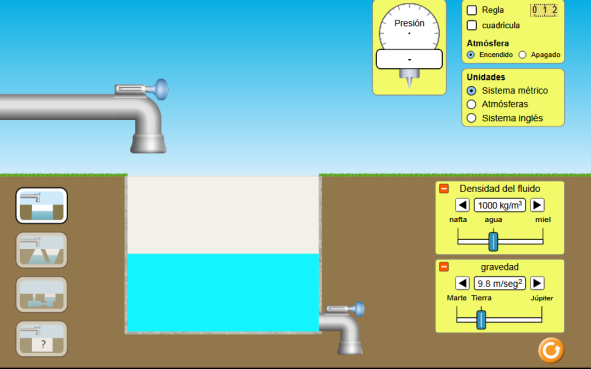 Responde a las siguientes preguntas (responde en otro color):Mide la presión en atmósferas y pascales y completa la tabla(Puedes poner alguna captura)¿Qué efecto tiene en la presión la densidad del líquido? ¿Qué efecto tiene en la presión la gravedad del planeta?¿Qué efecto tiene en la presión cuando quitamos (“apagamos”) la atmósfera? ¿por qué crees que ocurre?Usando la última ventana, calcula la densidad de cada fluido y completa la tabla: 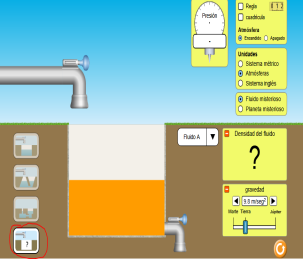 Usando la última ventana, calcula la gravedad de cada planeta y completa la tabla: Por último, haz una captura de un montaje que hagas y que sea original PROFUNDIDADPRESIÓN2 METROS__________atm2 METROS___________Pa80 CENTÍMETROS__________atm80 CENTÍMETROS___________PaFLUIDODENSIDAD123PLANETAGRAVEDAD123